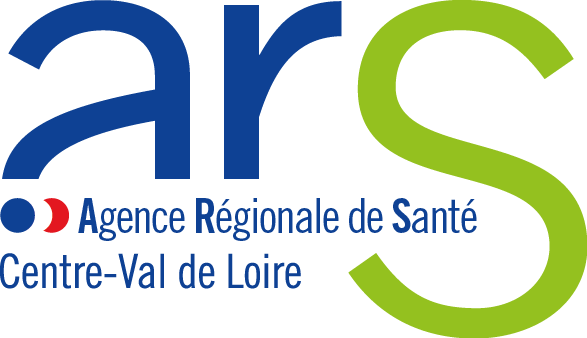 INFORMATION MÉDECIN TRAITANTCELLULE HÉMOVIGILANCEINFORMATION MÉDECIN TRAITANTDate de rédaction : 09/05/17INFORMATION MÉDECIN TRAITANTDate de validation :INFORMATION MÉDECIN TRAITANTVersion : n°2017.1INFORMATION MÉDECIN TRAITANT                                                         EN TÊTE ES                                                                                                                                  Dr……………………………………..									    …………………………………………Cher confrère,Votre patient (e) Madame, Monsieur ……………………………………. a bénéficié lors de son hospitalisation du ……………… au ………………………dans notre établissement d’une transfusion de produits sanguins labiles.En application de la circulaire DGS du 11/01/2006, nous lui avons remis une information écrite ainsi que l’ordonnance du bilan post-transfusionnel à effectuer dans les 3 mois : Recherche d’anticorps irréguliers (RAI).Nous vous confions le soin d’assurer son suivi post-transfusionnel et nous lui avons recommandé de vous contacter dans un délai de 3 mois muni des résultats de cette analyse. En cas de renseignements sur les résultats vous pouvez joindre le biologiste ayant réalisé l’examen et/ou le biologiste du site EFS qui a délivré les produits (…………..). En effet en cas d’anomalies, une déclaration est obligatoire et cela nécessite parfois une adaptation du protocole transfusionnel du patient (e) ????? . Nous lui avons également spécifié que compte tenu de cette transfusion, il (elle) était à ce jour contre indiqué au don du sang.Confraternellement,								A…………….., Le……………                                                    Nom et signature du médecinINFORMATION MÉDECIN TRAITANT                                                         EN TÊTE ES                                                                                                                                  Dr……………………………………..									    …………………………………………Cher confrère,Votre patient (e) Madame, Monsieur ……………………………………. a bénéficié lors de son hospitalisation du ……………… au ………………………dans notre établissement d’une transfusion de produits sanguins labiles.En application de la circulaire DGS du 11/01/2006, nous lui avons remis une information écrite ainsi que l’ordonnance du bilan post-transfusionnel à effectuer dans les 3 mois : Recherche d’anticorps irréguliers (RAI).Nous vous confions le soin d’assurer son suivi post-transfusionnel et nous lui avons recommandé de vous contacter dans un délai de 3 mois muni des résultats de cette analyse. En cas de renseignements sur les résultats vous pouvez joindre le biologiste ayant réalisé l’examen et/ou le biologiste du site EFS qui a délivré les produits (…………..). En effet en cas d’anomalies, une déclaration est obligatoire et cela nécessite parfois une adaptation du protocole transfusionnel du patient (e) ????? . Nous lui avons également spécifié que compte tenu de cette transfusion, il (elle) était à ce jour contre indiqué au don du sang.Confraternellement,								A…………….., Le……………                                                    Nom et signature du médecinINFORMATION MÉDECIN TRAITANT                                                         EN TÊTE ES                                                                                                                                  Dr……………………………………..									    …………………………………………Cher confrère,Votre patient (e) Madame, Monsieur ……………………………………. a bénéficié lors de son hospitalisation du ……………… au ………………………dans notre établissement d’une transfusion de produits sanguins labiles.En application de la circulaire DGS du 11/01/2006, nous lui avons remis une information écrite ainsi que l’ordonnance du bilan post-transfusionnel à effectuer dans les 3 mois : Recherche d’anticorps irréguliers (RAI).Nous vous confions le soin d’assurer son suivi post-transfusionnel et nous lui avons recommandé de vous contacter dans un délai de 3 mois muni des résultats de cette analyse. En cas de renseignements sur les résultats vous pouvez joindre le biologiste ayant réalisé l’examen et/ou le biologiste du site EFS qui a délivré les produits (…………..). En effet en cas d’anomalies, une déclaration est obligatoire et cela nécessite parfois une adaptation du protocole transfusionnel du patient (e) ????? . Nous lui avons également spécifié que compte tenu de cette transfusion, il (elle) était à ce jour contre indiqué au don du sang.Confraternellement,								A…………….., Le……………                                                    Nom et signature du médecin